Greyhills Academy High SchoolSpecial Governing Board MeetingJune 8, 2017     6:00 PM  (DST)Proposed AgendaCall Meeting to OrderRoll CallInvocation Approval of AgendaNew Business Action ItemsPerformance Evaluation for Dr. Loren Hudson for SY 2016-17Approval of employment contract for Dr. Loren Hudson for SY 2017-19Adjournment(The governing board may go into executive session to discuss personnel and legal matters.)Approval to Post Agenda:_____________________________ Date: __________________			           Richard Grey, Assistant Principal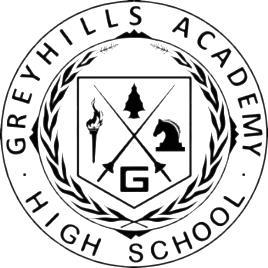 